  ?АРАР                                                                         РЕШЕНИЕ            08 июнь 2016 й.                               №  47                            08 июня 2016 г.Об утверждении Программы комплексного развития систем коммунальной инфраструктуры сельского поселения Лемез-Тамакский сельсовет муниципального района Мечетлинский район Республики Башкортостан на период с 2016  по 2035 годыВ соответствии с Федеральным законом от 06.10.2003 г. № 131-ФЗ «Об общих принципах организации местного самоуправления в Российской Федерации», Устава сельского поселения Лемез-Тамакский сельсовет, Приказа Министерства регионального развития Российской Федерации от 06.05.2011 г. №204 «О разработке программ комплексного развития систем коммунальной инфраструктуры муниципального образования», с целью повышения качества и  надежности предоставления коммунальных услуг для населения, Совет сельского поселения Лемез-Тамакский сельсовет муниципального района Мечетлинский район Республики Башкортостан р е ш и л :	1. Утвердить Программу комплексного развития систем коммунальной инфраструктуры сельского поселения Лемез-Тамакский сельсовет муниципального района Мечетлинский район Республики Башкортостан на период с 2016  по 2035 годы.      2.  Настоящее решение обнародовать в здании Администрации сельского поселения и  разместить  в сети общего доступа «Интернет» на сайте сельского поселения Лемез-Тамакский сельсовет.  Глава сельского поселения                                                          Р.Ю. НизамовБАШ?ОРТОСТАН РЕСПУБЛИКА№ЫМ»СЕТЛЕ РАЙОНЫМУНИЦИПАЛЬ РАЙОНЫНЫ*Л»М»:ТАМА? АУЫЛ СОВЕТЫАУЫЛ БИЛ»М»№Е СОВЕТЫ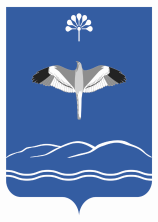 СОВЕТ СЕЛЬСКОГО ПОСЕЛЕНИЯЛЕМЕЗ-ТАМАКСКИЙ СЕЛЬСОВЕТМУНИЦИПАЛЬНОГО РАЙОНАМЕЧЕТЛИНСКИЙ РАЙОНРЕСПУБЛИКИ БАШКОРТОСТАН